KONKURS MATEMATYCZNO – PLASTYCZNY EPICKIE PI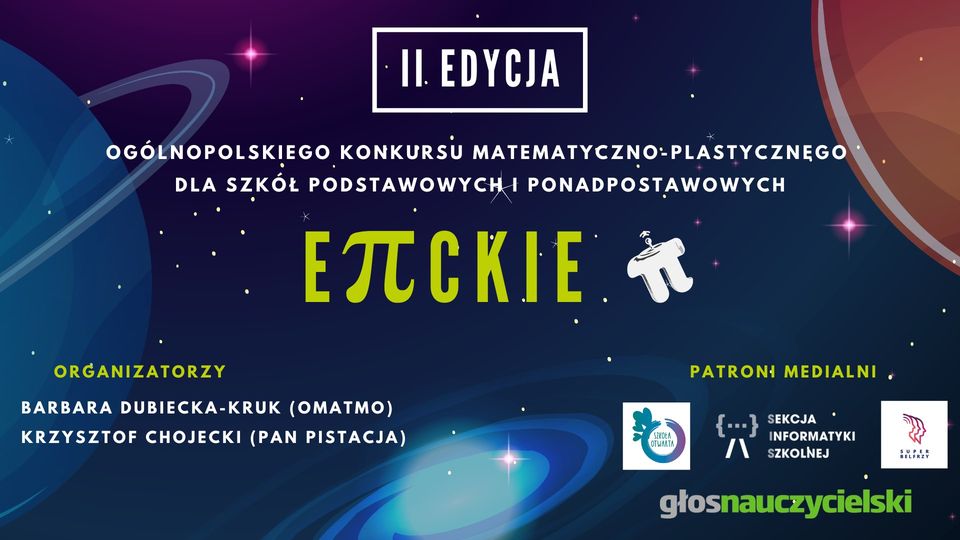 Pi Day 2023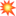 Zapraszamy wszystkich uczniów i nauczycieli do wzięcia udziału w II edycji konkursu matematyczno-plastycznego "Epickie Pi". Marzeniem organizatorów jest stworzenie w przyszłości muzeum liczby pi. Poniżej przedstawiamy najważniejsze informacje o konkursie.Cel konkursu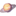 Stworzenie pracy artystycznej zawierającej symbol liczby pi.Organizatorami konkursu są pasjonaci królowej nauk: Barbara Dubiecka-Kruk orazKrzysztof Chojecki - Pan PistacjaKategorie:I. Rysunek i malarstwoII. RzeźbaIII. Pozostałe dziedziny wyrazu artystycznegoIV. MinecraftW tym roku dodaliśmy nową kategorię - Minecraft.Mapy z pracami stworzonymi w Minecrafcie można wysyłać mailem lub umieścić je na dysku w chmurze i wysłać do nich link.PAMIĘTAJ o udzieleniu dostępu do pobrania pliku adresowiepickiepi@gmail.comTermin nadsyłania prac 07.03.2023. Decyduje data dostarczenia przesyłki/e-maila.Adres nadsyłania prac– „fizycznych”Krzysztof Chojecki, Wąchocka 9, 03-934 Warszawa– „elektronicznych”epickiepi@gmail.comUWAGA: Narysujcie na paczce SYMBOL LICZBY PI, aby paczki do innych pracowników szkoły nie zaginęły w gąszczu paczek konkursowych.DokumentacjaPAMIĘTAJ o dołączeniu do przesyłki:– wypełnionego oświadczenia,– opisanej pracy według etykiety.Znajdziesz je do pobrania na www.epickiepi.pl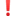 NagrodyZa prace UCZNIOWSKIE w poszczególnych kategoriach zostaną przyznane po trzy nagrody główne:Za 1. miejsce: karta podarunkowa do salonu EMPIK na kwotę 200 złZa 2. miejsce: karta podarunkowa do salonu EMPIK na kwotę 150 złZa 3. miejsce: karta podarunkowa do salonu EMPIK na kwotę 100 złPrace stworzone przez NAUCZYCIELI będę oceniane bez podziału na kategorie.Za prace NAUCZYCIELSKIE zostaną przyznane trzy nagrody:Za 1. miejsce: karta podarunkowa do salonu EMPIK na kwotę 200 złZa 2. miejsce: karta podarunkowa do salonu EMPIK na kwotę 150 złZa 3. miejsce: karta podarunkowa do salonu EMPIK na kwotę 100 zł